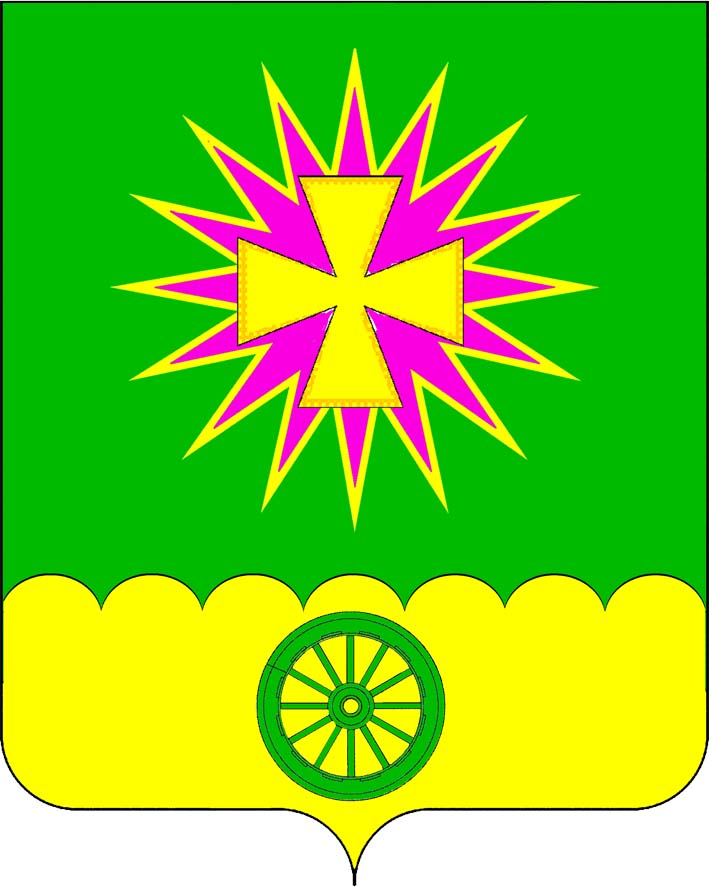 АДМИНИСТРАЦИЯ Нововеличковского сельского поселения Динского района ПОСТАНОВЛЕНИЕот 29.05.2020                                               	                                    № 95                                   станица НововеличковскаяО внесении изменений в постановление администрации Нововеличковского сельского поселения от 23.12.2019 № 318 «Об утверждении муниципальной программы «Развитие систем               коммунального комплекса Нововеличковского сельского поселения              Динского района на 2020 год» В соответствии с Федеральным законом от 06.10.2003 № 131-ФЗ                 «Об общих принципах организации местного самоуправления в Российской Федерации», частью 10 статьи 10 Устава Нововеличковского сельского поселения Динского района, в целях развития систем коммунального комплекса Нововеличковского сельского поселения Динского района,                       п о с т а н о в л я ю:1. Внести изменения в постановление администрации Нововеличковского сельского поселения от 23.12.2019 № 318 «Об утверждении муниципальной программы «Развитие систем коммунального комплекса Нововеличковского сельского поселения Динского района на 2020 год» утвердив приложение в новой редакции (прилагается). 2. Отделу финансов и муниципальных закупок администрации Нововеличковского сельского поселения (Перевалова) обеспечить финансирование мероприятий муниципальной программы «Развитие систем коммунального комплекса  Нововеличковского сельского поселения                   на 2020 год» в пределах средств, предусмотренных на эти цели в бюджете Нововеличковского сельского поселения.3. Отделу ЖКХ, малого и среднего бизнеса администрации Нововеличковского сельского поселения (Моренченко) обеспечить выполнение мероприятий программы.4. Постановление администрации Нововеличковского сельского поселения Динского района от 12.05.2020  № 80 «О внесении изменений в постановление администрации Нововеличковского сельского поселения Динского района от 23.12.2019 № 318 «Об утверждении муниципальной  программы «Развитие систем коммунального комплекса Нововеличковского сельского поселения Динского района на 2020 год» считать утратившим силу.          5. Отделу по общим и правовым вопросам администрации Нововеличковского сельского поселения Динского района (Калитка) разместить постановление на официальном сайте Нововеличковского сельского поселения Динского района в сети Интернет. 6. Контроль за исполнением постановления оставляю за собой.7. Постановление вступает в силу со дня его подписания.Глава Нововеличковского сельского поселения	                                                                                Г.М. Кова                                                                                                                                      Приложение к муниципальной программе«Развитие систем коммунального комплекса Нововеличковского сельского поселения на 2020 год»ПЕРЕЧЕНЬ ОСНОВНЫХ МЕРОПРИЯТИЙ МУНИЦИПАЛЬНОЙ ПРОГРАММЫ «Развитие систем коммунального комплекса Нововеличковского сельского поселения на 2020 год»Исполняющий обязанности начальника отдела ЖКХ, малого и среднего бизнеса администрации Нововеличковского сельского поселения                                                                              Л.С. Моренченко№п/пНаименование мероприятияИсточники финансированияОбъем финан-сирования, всего(тыс.руб.)2020 г.Непосредственный результат реализации мероприятияУчастник муниципальной программы 1234567Водоснабжение1.Социальное развитие сельского поселения в области водоснабжения: в т.ч.всего2051,92051,9Обеспечение надежного, бесперебойного водоснабжения абонентовОтдел ЖКХ, малого и среднего бизнеса администрации Нововеличковского сельского поселения1.Социальное развитие сельского поселения в области водоснабжения: в т.ч.местный бюджет895,2895,2Обеспечение надежного, бесперебойного водоснабжения абонентовОтдел ЖКХ, малого и среднего бизнеса администрации Нововеличковского сельского поселения1.Социальное развитие сельского поселения в области водоснабжения: в т.ч.краевой бюджет1156,71156,7Обеспечение надежного, бесперебойного водоснабжения абонентовОтдел ЖКХ, малого и среднего бизнеса администрации Нововеличковского сельского поселения1.Социальное развитие сельского поселения в области водоснабжения: в т.ч.федеральный бюджетОбеспечение надежного, бесперебойного водоснабжения абонентовОтдел ЖКХ, малого и среднего бизнеса администрации Нововеличковского сельского поселения1.Социальное развитие сельского поселения в области водоснабжения: в т.ч.внебюджетные источникиОбеспечение надежного, бесперебойного водоснабжения абонентовОтдел ЖКХ, малого и среднего бизнеса администрации Нововеличковского сельского поселения1.1Ремонт системы водоснабжения п. Найдорфвсего2011,92011,9Обеспечение надежного, бесперебойного водоснабжения абонентовОтдел ЖКХ, малого и среднего бизнеса администрации Нововеличковского сельского поселения1.1Ремонт системы водоснабжения п. Найдорфместный бюджет855,2855,2Обеспечение надежного, бесперебойного водоснабжения абонентовОтдел ЖКХ, малого и среднего бизнеса администрации Нововеличковского сельского поселения1.1Ремонт системы водоснабжения п. Найдорфкраевой бюджет1156,71156,7Обеспечение надежного, бесперебойного водоснабжения абонентовОтдел ЖКХ, малого и среднего бизнеса администрации Нововеличковского сельского поселения1.1Ремонт системы водоснабжения п. Найдорффедеральный бюджетОбеспечение надежного, бесперебойного водоснабжения абонентовОтдел ЖКХ, малого и среднего бизнеса администрации Нововеличковского сельского поселения1.1Ремонт системы водоснабжения п. Найдорфвнебюджетные источникиОбеспечение надежного, бесперебойного водоснабжения абонентовОтдел ЖКХ, малого и среднего бизнеса администрации Нововеличковского сельского поселения1.2.Актуализация Схемы водоснабжения Нововеличковского сельского поселениявсего30,030,0Обеспечение надежного, бесперебойного водоснабжения абонентовОтдел ЖКХ, малого и среднего бизнеса администрации Нововеличковского сельского поселения1.2.Актуализация Схемы водоснабжения Нововеличковского сельского поселенияместный бюджет30,030,0Обеспечение надежного, бесперебойного водоснабжения абонентовОтдел ЖКХ, малого и среднего бизнеса администрации Нововеличковского сельского поселения1.2.Актуализация Схемы водоснабжения Нововеличковского сельского поселениякраевой бюджетОбеспечение надежного, бесперебойного водоснабжения абонентовОтдел ЖКХ, малого и среднего бизнеса администрации Нововеличковского сельского поселения1.2.Актуализация Схемы водоснабжения Нововеличковского сельского поселенияфедеральный бюджетОбеспечение надежного, бесперебойного водоснабжения абонентовОтдел ЖКХ, малого и среднего бизнеса администрации Нововеличковского сельского поселения1.2.Актуализация Схемы водоснабжения Нововеличковского сельского поселениявнебюджетные источникиОбеспечение надежного, бесперебойного водоснабжения абонентовОтдел ЖКХ, малого и среднего бизнеса администрации Нововеличковского сельского поселения1.3Предотвращение аварийно-восстановительных работ системы водоснабжениявсего10,010,0Обеспечение надежного, бесперебойного водоснабжения абонентовОтдел ЖКХ, малого и среднего бизнеса администрации Нововеличковского сельского поселения1.3Предотвращение аварийно-восстановительных работ системы водоснабженияместный бюджет10,010,0Обеспечение надежного, бесперебойного водоснабжения абонентовОтдел ЖКХ, малого и среднего бизнеса администрации Нововеличковского сельского поселения1.3Предотвращение аварийно-восстановительных работ системы водоснабжениякраевой бюджетОбеспечение надежного, бесперебойного водоснабжения абонентовОтдел ЖКХ, малого и среднего бизнеса администрации Нововеличковского сельского поселения1.3Предотвращение аварийно-восстановительных работ системы водоснабженияфедеральный бюджетОбеспечение надежного, бесперебойного водоснабжения абонентовОтдел ЖКХ, малого и среднего бизнеса администрации Нововеличковского сельского поселения1.3Предотвращение аварийно-восстановительных работ системы водоснабжениявнебюджетные источникиОбеспечение надежного, бесперебойного водоснабжения абонентовОтдел ЖКХ, малого и среднего бизнеса администрации Нововеличковского сельского поселенияТеплоснабжение2Социальное развитие сельского поселения в области теплоснаб-жения:всего1770,01770,0Обеспечение потребителей теплоснабжением в необходимых количествах и надлежащего качества, улучшение экологической обстановки на территории Нововеличковского сельского поселения.Отдел ЖКХ, малого и среднего бизнеса администрации Нововеличковского сельского поселения2Социальное развитие сельского поселения в области теплоснаб-жения:местный бюджет1770,01770,0Обеспечение потребителей теплоснабжением в необходимых количествах и надлежащего качества, улучшение экологической обстановки на территории Нововеличковского сельского поселения.Отдел ЖКХ, малого и среднего бизнеса администрации Нововеличковского сельского поселения2Социальное развитие сельского поселения в области теплоснаб-жения:краевой бюджетОбеспечение потребителей теплоснабжением в необходимых количествах и надлежащего качества, улучшение экологической обстановки на территории Нововеличковского сельского поселения.Отдел ЖКХ, малого и среднего бизнеса администрации Нововеличковского сельского поселения2Социальное развитие сельского поселения в области теплоснаб-жения:федеральный бюджетОбеспечение потребителей теплоснабжением в необходимых количествах и надлежащего качества, улучшение экологической обстановки на территории Нововеличковского сельского поселения.Отдел ЖКХ, малого и среднего бизнеса администрации Нововеличковского сельского поселения2Социальное развитие сельского поселения в области теплоснаб-жения:внебюджетные источникиОбеспечение потребителей теплоснабжением в необходимых количествах и надлежащего качества, улучшение экологической обстановки на территории Нововеличковского сельского поселения.Отдел ЖКХ, малого и среднего бизнеса администрации Нововеличковского сельского поселения2.1.Выполнение работ по подготовке систем теплоснабжения котельных №34, ст. Нововеличковская, №36 п. Найдорф к работе в ОЗП 2020-2021 г.г.всего1730,01730,0Обеспечение потребителей теплоснабжением в необходимых количествах и надлежащего качества, улучшение экологической обстановки на территории Нововеличковского сельского поселения.Отдел ЖКХ, малого и среднего бизнеса администрации Нововеличковского сельского поселения, подрядчик2.1.Выполнение работ по подготовке систем теплоснабжения котельных №34, ст. Нововеличковская, №36 п. Найдорф к работе в ОЗП 2020-2021 г.г.местный бюджет1730,01730,0Обеспечение потребителей теплоснабжением в необходимых количествах и надлежащего качества, улучшение экологической обстановки на территории Нововеличковского сельского поселения.Отдел ЖКХ, малого и среднего бизнеса администрации Нововеличковского сельского поселения, подрядчик2.1.Выполнение работ по подготовке систем теплоснабжения котельных №34, ст. Нововеличковская, №36 п. Найдорф к работе в ОЗП 2020-2021 г.г.краевой бюджетОбеспечение потребителей теплоснабжением в необходимых количествах и надлежащего качества, улучшение экологической обстановки на территории Нововеличковского сельского поселения.Отдел ЖКХ, малого и среднего бизнеса администрации Нововеличковского сельского поселения, подрядчик2.1.Выполнение работ по подготовке систем теплоснабжения котельных №34, ст. Нововеличковская, №36 п. Найдорф к работе в ОЗП 2020-2021 г.г.федеральный бюджетОбеспечение потребителей теплоснабжением в необходимых количествах и надлежащего качества, улучшение экологической обстановки на территории Нововеличковского сельского поселения.Отдел ЖКХ, малого и среднего бизнеса администрации Нововеличковского сельского поселения, подрядчик2.1.Выполнение работ по подготовке систем теплоснабжения котельных №34, ст. Нововеличковская, №36 п. Найдорф к работе в ОЗП 2020-2021 г.г.внебюджетные источникиОбеспечение потребителей теплоснабжением в необходимых количествах и надлежащего качества, улучшение экологической обстановки на территории Нововеличковского сельского поселения.Отдел ЖКХ, малого и среднего бизнеса администрации Нововеличковского сельского поселения, подрядчик2.2.Актуализация Схемы теплоснабжения Нововеличковского сельского поселениявсего40,040,0Обеспечение потребителей теплоснабжением в необходимых количествах и надлежащего качества, улучшение экологической обстановки на территории Нововеличковского сельского поселения.Отдел ЖКХ, малого и среднего бизнеса администрации Нововеличковского сельского поселения, подрядчик2.2.Актуализация Схемы теплоснабжения Нововеличковского сельского поселенияместный бюджет40,040,0Обеспечение потребителей теплоснабжением в необходимых количествах и надлежащего качества, улучшение экологической обстановки на территории Нововеличковского сельского поселения.Отдел ЖКХ, малого и среднего бизнеса администрации Нововеличковского сельского поселения, подрядчик2.2.Актуализация Схемы теплоснабжения Нововеличковского сельского поселениякраевой бюджетОбеспечение потребителей теплоснабжением в необходимых количествах и надлежащего качества, улучшение экологической обстановки на территории Нововеличковского сельского поселения.Отдел ЖКХ, малого и среднего бизнеса администрации Нововеличковского сельского поселения, подрядчик2.2.Актуализация Схемы теплоснабжения Нововеличковского сельского поселенияфедеральный бюджетОбеспечение потребителей теплоснабжением в необходимых количествах и надлежащего качества, улучшение экологической обстановки на территории Нововеличковского сельского поселения.Отдел ЖКХ, малого и среднего бизнеса администрации Нововеличковского сельского поселения, подрядчик2.2.Актуализация Схемы теплоснабжения Нововеличковского сельского поселениявнебюджетные источникиОбеспечение потребителей теплоснабжением в необходимых количествах и надлежащего качества, улучшение экологической обстановки на территории Нововеличковского сельского поселения.Отдел ЖКХ, малого и среднего бизнеса администрации Нововеличковского сельского поселения, подрядчик3Газоснабжение3.1.Выполнение работ по модернизации системы газоснабжения и теплоснабжения Нововеличковского сельского поселениявсего100,0100,0Модернизация системы теплоснабжения  Нововеличковского сельского поселения, перевод котельной на газовое топливоОтдел ЖКХ, малого и среднего бизнеса администрации Нововеличковского сельского поселения, подрядчик3.1.Выполнение работ по модернизации системы газоснабжения и теплоснабжения Нововеличковского сельского поселенияместный бюджет100,0100,0Модернизация системы теплоснабжения  Нововеличковского сельского поселения, перевод котельной на газовое топливоОтдел ЖКХ, малого и среднего бизнеса администрации Нововеличковского сельского поселения, подрядчик3.1.Выполнение работ по модернизации системы газоснабжения и теплоснабжения Нововеличковского сельского поселениякраевой бюджетМодернизация системы теплоснабжения  Нововеличковского сельского поселения, перевод котельной на газовое топливоОтдел ЖКХ, малого и среднего бизнеса администрации Нововеличковского сельского поселения, подрядчик3.1.Выполнение работ по модернизации системы газоснабжения и теплоснабжения Нововеличковского сельского поселенияфедеральный бюджетМодернизация системы теплоснабжения  Нововеличковского сельского поселения, перевод котельной на газовое топливоОтдел ЖКХ, малого и среднего бизнеса администрации Нововеличковского сельского поселения, подрядчик3.1.Выполнение работ по модернизации системы газоснабжения и теплоснабжения Нововеличковского сельского поселениявнебюджетные источникиМодернизация системы теплоснабжения  Нововеличковского сельского поселения, перевод котельной на газовое топливоОтдел ЖКХ, малого и среднего бизнеса администрации Нововеличковского сельского поселения, подрядчикВсеговсего3921,93921,9Всегоместный бюджет2765,22765,2Всегокраевой бюджет1156,71156,7Всегофедеральный бюджетВсеговнебюджетные источники